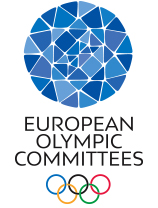 ANTI-DOPING PRIVACY NOTICEThe European Olympic Committees (EOC) is a signatory to the World Anti-Doping Code (the Code). As a Major Event Organizer (MEO), the EOC is responsible for implementing an anti-doping program for the 2023 European Games Krakow-Malopolska 2023 (the Games). This Privacy Notice describes how we will collect, use and share personal information about you to run the Games’ anti-doping program and create a clean sport environment for all athletes. We may update this Privacy Notice from time to time in order to reflect changes we make to our privacy practices. If we make material changes to this Privacy Notice, we will give you notice of these changes by posting the revised policy on our Website and, where necessary, by other means.Types of Personal InformationThe types of personal information we collect depend on your level as an athlete or your role in sport. It will also depend on how the anti-doping rules apply to you. For example, if you need a therapeutic use exemption, you will need to provide certain medical information. If you are charged with an anti-doping rule violation (ADRV), you may need to provide evidence in your defense. If you are not an athlete, we still may need to collect personal information about you, like education data and identifiers, but we will not ask you for whereabouts or need you to participate in anti-doping testing. How and Why We Use Personal InformationOur role as an anti-doping organization (ADO) is to detect, deter and prevent doping in sport, in accordance with the Code, the International Standards (IS), and the EOC Anti-Doping Rules. This involves using personal information to carry out the following anti-doping activities: We also maintain records to improve, monitor and report on our anti-doping activities. This can include creating statistics by aggregating personal information. For example, we create statistics about anti-doping tests we conduct and ADRVs for which we are the results management authority.Who We Share Personal Information WithWe may need to share your personal information with the following individuals and organizations to run our anti-doping program and respect the Code: Individuals you authorize to receive or share your personal information, like an agent, coach, doctor, or a parent or guardian;Code Signatories that have testing authority, sample collection authority, or results management authority over you, like a National Anti-Doping Organization, International Federation, or other Major Event Organizers;WADA (the World Anti-Doping Agency), that ensures all Code Signatories respect the rules of the Code. WADA also operates and manages the Anti-Doping Administration System (ADAMS), a platform hosted in Canada to which we will upload your personal information. Using ADAMS facilitates the collaboration and sharing of information needed to run our anti-doping program. Laboratories and Athlete Passport Management Units that analyze anti-doping samples and the Athlete Biological Passport. They are subject to the International Standard for Laboratories, and only have access to coded data (based on sample codes or passport IDs);The International Testing Agency (ITA), which is an international organization constituted as a not-for-profit foundation established in Switzerland, providing independent expert anti-doping services to ADOs. The EOC has contractually delegated the management and implementation of parts of the EOC anti-doping programme for the Games to the ITA. As part such delegation, the ITA is duly authorized to collect and process personal data in the context of the implementation and enforcement of the EOC anti-doping programme in accordance with the EOC Anti-Doping Rules.The Local Organizing Committee (LOC) of the Games, that is in charge of organizing the Games under the EOC’s supervision, including executing aspects related to the EOC anti-doping programme for the Games. The Polska Antidoping Agency (POLADA), that will act as the Sample Collection Agency and conduct doping control services in conjunction with the Games, including sample collection.National Olympic Comittees, National Federations and Continental Federations, that may receive disciplinary notices or other information concerning their athletes or other affiliated persons.Other delegated third parties and service providers that we hire to help us carry out anti-doping activities and maintain our operations. We require delegated third parties and service providers to agree to strict contractual controls designed to protect your personal information. Disciplinary panels and hearing bodies (including without limitation the Court of Arbitration for Sport), for adjudicating ADRVs in accordance with the Code.Public authorities and other relevant entities (including law enforcement agencies) responsible for enforcing sport and anti-doping laws and for investigating offences tied to doping in sport.In accordance with the Code, some of your personal information, such as your name, sport and other anti-doping related data may be publicly disclosed in cases where you have been charged with or convicted of an anti-doping rule violation. Your personal information may also be disclosed to third parties in any event where such disclosure (a) is required by law, regulation or compulsory legal process, (b) takes place with your consent, or (c) is necessary to assist law enforcement or governmental or other authorities in the detection, investigation or prosecution of a criminal offence or breach of the Code, provided that the personal information is reasonably relevant to the offence in question.International TransfersYour personal information may be made available by the EOC or the ITA to third persons or parties, including authorised service providers, WADA and ADOs that are located outside of the European Union and Switzerland.  For example, your personal information will be recorded in ADAMS or transferred to authorised service providers or ADOs in countries where you reside, train or participate in competitions. Such transfers are a necessary consequence of participation in organized sport and facilitate the strong public interests served by eliminating doping in sport.The international transfer of your personal information to third countries and international organizations takes place in accordance with the Code and the ISPPPI. When transferring your personal information internationally we make sure to comply with applicable laws and regulations, for example, by ensuring that the recipients of your information maintain appropriate safeguards and provide an adequate level of data protection.For details about ADAMS, associated mobile apps like Athlete Central, and how WADA will process your personal information, review the ADAMS Privacy Policy or contact WADA at privacy@wada-ama.org.Fair & Lawful ProcessingWe process your personal information where necessary and proportionate to our anti-doping program. Under data protection laws, we rely on the following “legal grounds” or “bases” to process personal information for anti-doping activities:with your consent; for instance, when you apply for a TUE;to comply with anti-doping laws, sports laws, or other applicable laws or compulsory legal processes; to serve the substantial public interest of eliminating doping in sport; to perform a contract or take necessary steps prior to entering a contract; and to fulfill legitimate interests associated with the activities of the EOCto protect your vital interests or those of another personbased on applicable legal provisions authorising the processing of personal information for the purpose of fighting against doping.Your RightsYou have rights with respect to your personal information under the International Standard for the Protection of Privacy and Personal Information and data protection laws, including the right to a copy of your personal information and to have it corrected, blocked or deleted in certain circumstances. You also have the right to lodge a complaint with us. Because anti-doping is a mandatory feature of organized sport, it still may be necessary for us, the ITA, WADA, and other ADOs and organizations to continue to process your personal information to fulfill obligations under the Code, the International Standards, or national anti-doping or sport laws, despite your objection to such processing or withdrawal of consent (where applicable). This includes processing for investigations or proceedings related to possible ADRVs, as well as processing to establish, exercise or defend against legal claims involving you, WADA and/or an ADO. Objecting or withdrawing consent could also have consequences for you, such as triggering your non-compliance with the Code and IS, as well as the EOC Anti-Doping Rules; producing an ADRV (e.g., under Article 2.3 of the Code – Evasion, Refusal or Failure to Submit to Sample Collection); or preventing you from participating in sporting events.Please Contact Us to exercise your rights or if you have questions or complaints about how we handle personal information.  Safeguards & RetentionWe have adopted measures, including administrative, technical, physical and contractual measures, to protect personal information in our custody and control against theft, loss and unauthorized access, use, modification or disclosure. We restrict access to personal information on a need-to-know basis to employees and authorized delegated third parties and service providers who require access to fulfill their designated functions. The ADOs we share personal information with are bound by the same standards as us when they handle your personal information. These standards are described in the International Standard for the Protection of Privacy and Personal Information. They include protecting your personal information, deleting it when no longer needed, being transparent, and allowing you to exercise rights like the right to access your personal information. Your personal information will be kept in accordance with the criteria and retention periods set out in Annex A of the ISPPPI. Retention periods in Annex A can be extended where required by law or for the purpose of conducting an anti-doping investigation or proceeding or for other purposes authorized by the law. Contact UsIf you have any questions about how we handle personal information, or have any complaints, please contact us at ethics@eurolympic.org or by courier at: Ms Martina Spreitzer-Kropiunik, EOC Ethics Commission, European Olympic Committees, Via della Pallacanestro 19, 00135 Rome, Italy. For any query regarding the processing of personal data by the ITA, you can contact them at privacy@ita.sport or by courier at: International Testing Agency (ref. Data Privacy), Avenue de Rhodanie 40B, 1007 Lausanne, Switzerland.  If you are not satisfied with how we have handled your complaint, you may notify WADA at compliance@wada-ama.org or privacy@wada-ama.org. WADA will handle the notice in accordance with the International Standard for Compliance by Signatories.Information that identifies or is identifiable to you, like your name, contact information, date of birth, gender, nationality, and the sports you participate in.  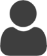 Information that identifies or is identifiable to you, like your name, contact information, date of birth, gender, nationality, and the sports you participate in.  Education data we need to make sure you are receiving anti-doping education, like the courses you complete, the dates you took them, and your assessment scores.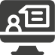 Education data we need to make sure you are receiving anti-doping education, like the courses you complete, the dates you took them, and your assessment scores. Whereabouts information that indicates where you can be found for anti-doping testing (for example, addresses for regular activities like training, work or school and for the location(s) where you will be available for testing during a daily one-hour time slot). In accordance with the Code, the EOC will receive access in ADAMS to the existing whereabouts of athletes competing at the Games. Additionally, the EOC will receive access to Games’ rooming information via the athlete’s National Olympic Committees.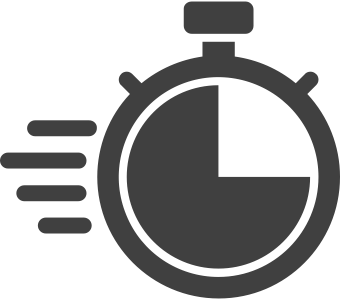  Testing data that is created when we collect samples from you for an anti-doping test. (for example, doping control forms, type of test, sample code numbers, responses and information provided by you during a sample collection session) and the laboratory results from the analysis of your samples.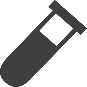  Testing data that is created when we collect samples from you for an anti-doping test. (for example, doping control forms, type of test, sample code numbers, responses and information provided by you during a sample collection session) and the laboratory results from the analysis of your samples.Athlete Biological Passport (ABP) data, for example, biological passport ID, blood and steroid biological marker values and ratios, and expert recommendations and assessments. The ABP is another tool to identify doping based on the analysis of laboratory results obtained from anti-doping samples.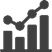 Medical information, if you need to apply for a Therapeutic Use Exemption because you have a medical condition and need to use a substance or a method that is normally not allowed to be used.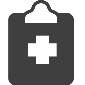 Results management information, if we believe you have broken anti-doping rules. This includes information about the ADRV you are charged with, evidence you provide in defense of a charge, and the decision on whether or not you will receive a sanction.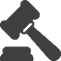 Results management information, if we believe you have broken anti-doping rules. This includes information about the ADRV you are charged with, evidence you provide in defense of a charge, and the decision on whether or not you will receive a sanction.Investigations information if we suspect you may have broken anti-doping rules. This can include information or evidence obtained from open source searches, from witnesses and other confidential sources, or through cooperation with law enforcement agencies.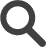 Anti-Doping ActivitiesMain Personal Information Types Used for Each ActivityMain Personal Information Types Used for Each ActivityMain Personal Information Types Used for Each ActivityMain Personal Information Types Used for Each ActivityMain Personal Information Types Used for Each ActivityMain Personal Information Types Used for Each ActivityMain Personal Information Types Used for Each ActivityMain Personal Information Types Used for Each ActivityAnti-Doping Activities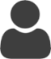 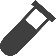 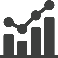 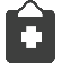 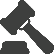 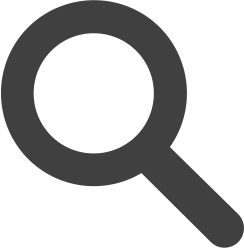 Providing anti-doping education to you.Planning and conducting anti-doping tests, and locating you for these tests using the whereabouts information you submit.Analyzing the results from your biological samples.Analyzing and following up on the recommendations and results of your passport (Athlete Biological Passport or ABP).Enforcing the EOC Anti-Doping Rules by identifying ADRVs, issuing charges, and managing related proceedings.Processing requests to grant or recognize any therapeutic use exemptions (TUE) you apply for.Gathering intelligence and conducting investigations to better target testing activities and identify ADRVs, including cooperating with law enforcement.Communicating with you for the purposes described above.Coordinating and collaborating with other ADOs, for example, by sharing intelligence to better target our testing activities or by sharing information about our education program to avoid duplication.Reporting on our anti-doping activities to WADA to demonstrate our compliance with the Code and International Standards.Other activities authorized by the Code for purposes relating to the protection of clean sport and the enforcement of the EOC Anti-Doping Rules